Załącznik nr 1 do SWZOPIS PRZEDMIOTU ZAMÓWIENIAPRZEDMIOT ZAMÓWIENIAPrzedmiotem zamówienia jest dostawa fabrycznie nowego ciągnika rolniczego, rok produkcji nie starszy niż 2022 przystosowanego do ruchu kolejowego.Wymagania podstawowe dotyczące ciągnikaUkład napędowyZawieszenieUkład paliwowySkrzynia biegów Koła/felgi/oponyHydraulikaKabina OświetlenieWyposażenie wewnętrzneWyposażenie dodatkoweMiejsce dostawy przedmiotu zamówienia: Sieć Badawcza Łukasiewicz - Poznański Instytutu Technologiczny - Centrum Pojazdów Szynowych, ul. Warszawska 181.Zamawiający wymaga dostarczenia ciągnika w ciągu dwóch miesięcy od dnia zawarcia umowy w sprawie zamówienia publicznego.Wszystkie elementy wyposażenia ciągnika oraz akcesoria, wymagane przez Zamawiającego, muszą być zamontowane w procesie montażu fabrycznego. Nie dopuszcza się montażu wyposażenia lub akcesoriów w inny sposób.Ciągnik musi być przygotowany do procesu rejestracji w Polsce. Do ciągnika musi zostać załączone  Świadectwo homologacji - Świadectwo zgodności WE. Dodatkowo z ciągnikiem powinna zostać dostarczona instrukcja obsługi wraz z książką serwisową.Ciągnik nie może posiadać jakichkolwiek nadruków lub informacji reklamowych lub jakichkolwiek oznaczeń innych niż fabryczne (np. dotyczących pojemności 
i mocy silnika, wersji, fabrycznych oznaczeń producenta / dostawcy). Zamawiający nie dopuszcza aby ciągnik był wyposażony w system monitorujący i przekazujący położenie lub inne parametry 
na serwery zewnętrzne. Powyższe ograniczenie nie dotyczy fabrycznie zamontowanych systemów np. nawigacji satelitarnej lub telematycznych 
w zakresie w jakim wymagane jest to do prawidłowego działania tych systemów pod warunkiem uzyskania zgody Zamawiającego w tym zakresie.Ciągnik fabrycznie nowy – rok produkcji min. 2022.Masa własna w stanie gotowości do jazdy minimum: 6200 kgDMC ciągnika (techniczne dozwolona maksymalna masa całkowita) minimum 10000 kg Rozstaw opon (musi umożliwiać przeniesienie napędu przez koła gumowe na tor kolejowy normalny i szeroki (1435mm/1520mm) zgodnie z rysunkiem:przednie opony rozstaw: 1650 ± 20 mmtylne opony rozstaw: 1550 ± 20 mmOpony wzmocnione stosowane w pojazdach roboczychSilnik czterosuwowy / zapłon samoczynnyRodzaj paliwa DieselNorma emisji spalin Stage V Liczba cylindrów minimum 6Moc znamionowa silnika minimum 100 kW Napęd na dwie osie 4x4Przednia oś sztywna nieamortyzowanaZbiornik paliwa o pojemności minimum 270 lKorek paliwa zamykany na kluczSkrzynia biegów półautomatycznaMożliwość zmiany zakresów bez używania sprzęgłaMinimum 6 biegów zmieniane pod obciążeniemRozmiar opon przednich 400/80 R28/ felgi regulowaneRozmiar opon tylnych 480/80 R38 /felgi regulowaneMinimum 3 rozdzielacze hydrauliki zewnętrznej, minimum 6 gniazd - Szybkozłącza hydrauliczne Wydajność pompy układu hydraulicznego minimum 150 l/min.Zabezpieczenie gniazd zaworów hydraulicznych Szczegółowe wymagania / wytyczne hydrauliczne dla zasilania dodatkowych napędówNapęd hydrauliczny docisku rolek jezdnych do toru:- max (ciągłe) zapotrzebowanie oleju - 8-10 l/min- max ciśnienie robocze - 200 bar- umożliwienie niezależnego zasilania przez układ hydrauliczny   (podnoszenie i opuszczanie dodatkowych rolek szynowych    układów jezdnych ) dla  przodu i tyłu pojazdu – 2 sekcje rozdziel.- sterowanie joystick-iem z kabinyNapęd hydrauliczny sprężarki hamulca zespolonego wagonów i napędu rozrzutu piasku- max (ciągłe) zapotrzebowanie oleju - 60 l/min- min zapotrzebowanie oleju przy jałowych obr. pojazdu dla układu sprężarkowego 35 l/min- max (ciągłe) ciśnienie (ograniczone zaworem) - 140 barNapęd hydrauliczny pługa lemieszowego, odśnieżnego- max (ciągłe) zapotrzebowanie oleju - 6-8 l/min- max (ciągłe) ciśnienie - 160 bar Kabina amortyzowana – 4 punktowo Wentylacja i ogrzewanie kabiny, sterowanie układem wentylacji manualneKlimatyzacja manualna albo automatycznaFotel operatora minimum z amortyzacją mechaniczną Dodatkowy fotel pasażera/pomocnikaWycieraczki i spryskiwacze przedniej i tylnej szybyLusterka zewnętrzne mechaniczne z lusterkiem szerokokątnym Dodatkowe reflektory robocze zabudowane na dachu:4 lampy z przodu 4 lampy z tyłu Obrotowe światło ostrzegawcze –zabudowa z lewej stronyDodatkowe lub zastępcze reflektory drogowe umożliwiające prawidłowe oświetlenie drogi / trasy przejazduKoło kierownicy z regulowana wysokością i pochyleniem (w 2 płaszczyznach)Wspomaganie układu kierowniczegoPrzednia osłona przeciwsłonecznaRadio FM + antenaGłówny wyłącznik akumulatora poza kabinąDodatkowe wzmocnienia boczne przekładni i silnika po obu stronach; dodatkowe miejsca (otwory) umożliwiające zabudowę dodatkowych zespołów i urządzeńUkład zimnego rozruchu/uruchomienia do -30oC z dodatkowym podgrzewaczem cieczy chłodzącej (napięcie zasilania z sieci: 230V)Na dachu kabiny cztery wsporniki do mocowania ramy zbiorników powietrza o masie pomiędzy 250 - 300 kg. Mocowanie musi być przystosowane do przenoszenia sił wzdłużnych min 10 kN. Sposób rozmieszczenia wsporników (trzpieni) na dachu przedstawiono oraz ich wymiary przewidziane pod zabudowę ramy pośredniej układów pneumatycznych przedstawiono na poniższych rysunkach.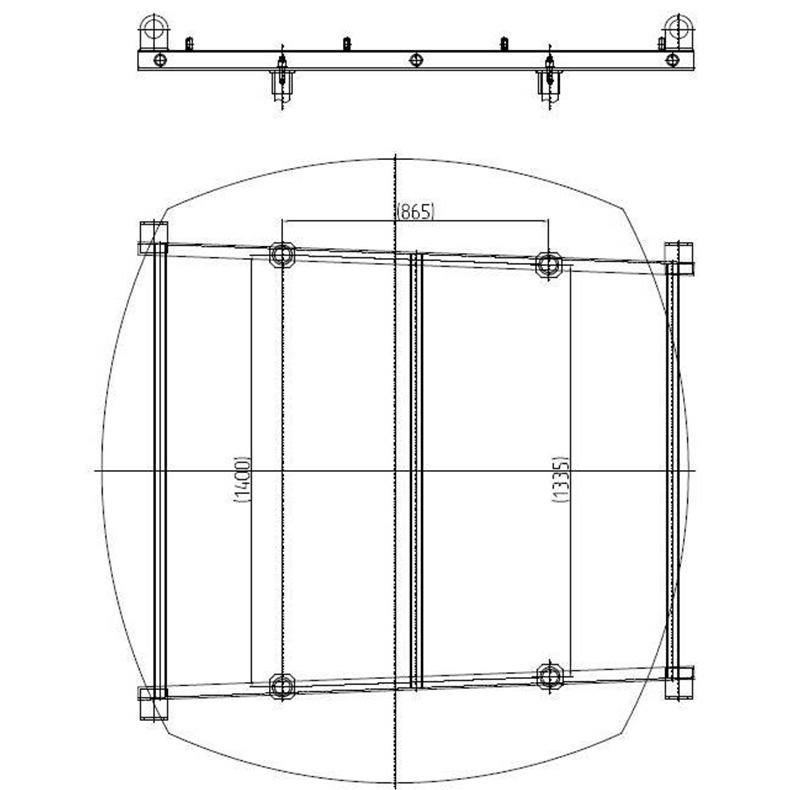 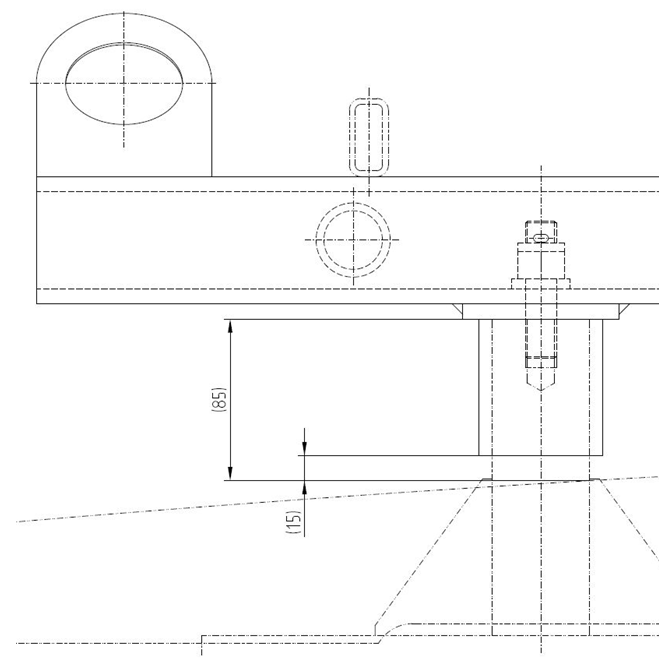 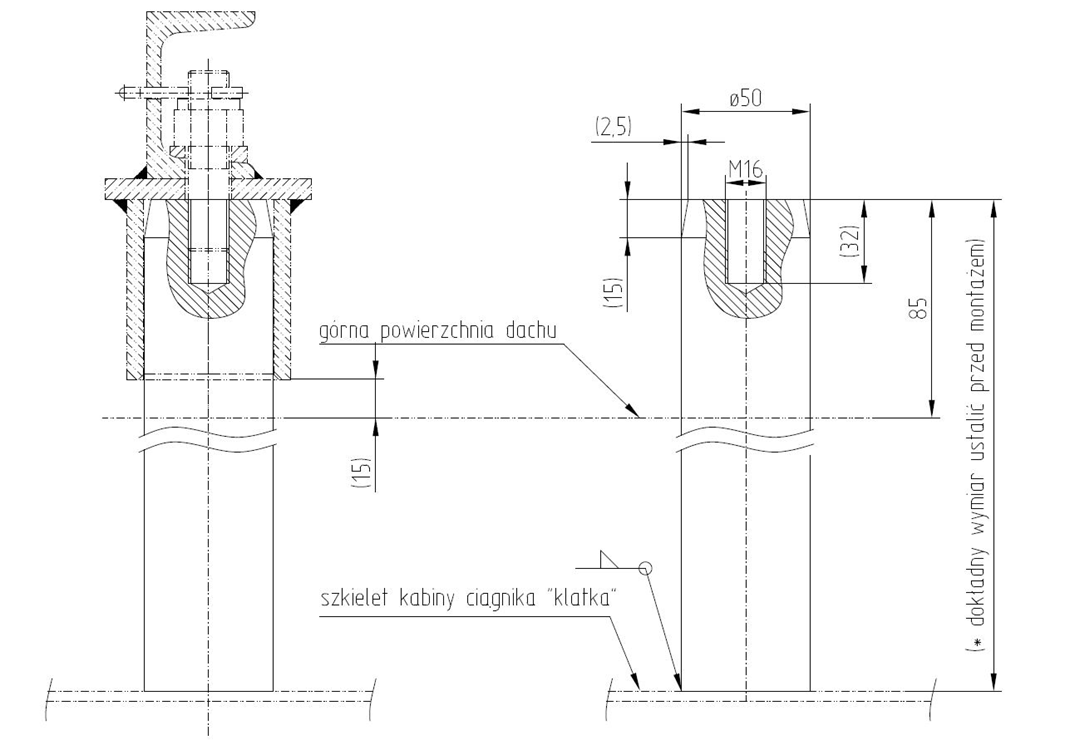 12GWARANCJA, SERWIS I SZKOLENIEMinimum 20 punktów serwisowych zlokalizowanych na terenie całej Polski.Wykonawca na dostarczony Przedmiot zamówienia z wyjątkiem silnika udzieli rocznej gwarancji, licząc od daty protokolarnego odbioru przedmiotu umowy przez strony bez uwag. Na silnik zostaje udzielona gwarancja na okres 24 miesięcy lub 3000 motogodzin w zależności co pierwsze wystąpi. Dla potrzeb tej gwarancji, silnik obejmuje blok cylindrowy, głowice, pokrywę dźwigienek zaworowych, pokrywę koła rozrządu, miskę olejową i wszystkie części tam zawarte. Gwarancją są również objęte następujące elementy : pompa wtryskowa, turbosprężarka, pompa wodna, tłumik drgań, kolektory, chłodnica oleju silnika. Wykonawca udzieli 24 miesiące rękojmi na całość przedmiotu zamówienia. Szkolenie operatorów w zakresie podstawowej obsługi technicznej– część teoretyczna i praktyczna u Zamawiającego. Szkolenie odbędzie się w terminie ustalonym przez Zamawiającego.